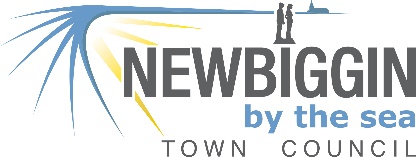 Please ensure this form is filled in completely and ensure you have read the Small Grants Policy. This form is for an application for a donation of up to £300. To start a new line in a text box, press SHIFT and ENTER together.Privacy: Your name, position, email address and address will be disclosed to the committee when considering the application. All other information on this form will be made publicly available via the Town Council website as part of the agenda for the committee meeting. 
-------------------------------------------------------------------------------------------------------------------------ABOUT YOU                                          

NAME					 POSITION IN ORGANISATION		E-MAIL ADDRESS			ADDRESS				TELEPHONE NUMBER			

ABOUT YOUR ORGANISATION (IF APPLICABLE)ORGANISATION TYPE		Community Organisation   	Registered Charity  	CIC DO YOU HAVE A CONSTITUTION OR GOVERNING DOCUMENT?			Yes  	No HOW IS YOUR ORGANISATION MANAGED?NAME OF ORGANISATION			(Or individual if applicable)WHO SHOULD CHEQUE BE MADE PAYABLE TO?		ABOUT YOUR PROJECTAMOUNT REQUESTED						£ PLEASE EXPLAIN WHAT THIS WOULD BE SPENT ONHOW IT WILL THIS PROJECT BENEFIT NEWBIGGIN BY THE SEA
